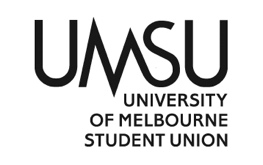 University of Melbourne Student UnionMeeting of the Operations Sub-committeePetitioned Agenda4:15pm, the 21st of January 2019Meeting 4(19)Location: General Secretary Office, Level One, Union HouseProcedural MattersElection of ChairAcknowledgement of Indigenous OwnersAttendanceApologiesProxiesMembershipAdoption of AgendaConfirmation of Previous MinutesMatters Arising from the MinutesConflicts of Interest DeclarationOperational BusinessMotions on Notice5.1.       Registration for President’s Summit (General Secretary)Other BusinessNext MeetingClose5.1 Registration for Presidents’ Summit (General Secretary)Presidents’ Summit will be held on from the 4th to the 6th of February and is an opportunity for student union presidents and general secretaries to network, discuss national education issues and skillshare. The cost of registration is $550.00 and covers the expenses that would be incurred at the conference. Flights are deemed unnecessary as the Summit will be held at Deakin University in Burwood. President’s Summit in the past hasn’t generally invited the General Secretary in the past, but this year there was an explicit intention made to include the General Secretary.Motion: To pass $550 from Whole of Union to pay for the UMSU General Secretary’s registration fee. Mover: Reece Moir
Seconder: Molly Willmott